Dear guests,The ESS Forum in « Paris » is divided in two parts:Monday 20th and Tuesday 20th: both days are devoted to presentation and will be held in CEA office in Paris at Le Ponant - Bldg. 885 – rue Leblanc – 75015 Paris  Social event on Tuesday evening while Monday evening is free!Wednesday 22nd: visit of the experimental installations devoted to ESS (RFQ, superconductive test bench, nBLM, NPM)Safety access:Le Ponant: at the entrance, CEA employee will ask you for an ID card or passport deposit (no driving license) and will deliver an access badge in exchange. Your ID will be return at your exit.Saclay: if you plan to come for visit, it is of the utmost importance to fill the bottom part of the registration form asking about your identity. We need these data in advance for allowing your Saclay access badge (mandatory by CEA safety). How to reach “Le Ponant” and CEA Saclay:Le Ponant: the best is to take the RER C and exit at “Le Pont du Garigliano” (200m walking) or exit at Balard subway (metro 8 – 800m walking)CEA Saclay: take the RER B, Saint-Rémy-lès-Chevreuse direction. Exit at Massy-Palaiseau, then take the bus (Albatrans 91-06A or 91-06B) and exit at “CEA Porte Nord” (take care, not East gate). You are then at the main entrance, the North gate, where a badge will be delivered against an ID or a Passport!Internet connection: nor LAN nor Wi-Fi availableHotels: sorry but we have no recommendations and it is very difficult to make booking in advance without knowing the numbers, arrival, departure of each of you. Please, use web applications to book your hotel.We look forward to see you in Paris for this Forum!Kind regards Mobile phones in case of problem:Francesca Belloni: +33 6 28 53 83 24Jacques Marroncle: +33 6 26 13 34 86Thomas Papaevangelou: +33 6 81 93 59 99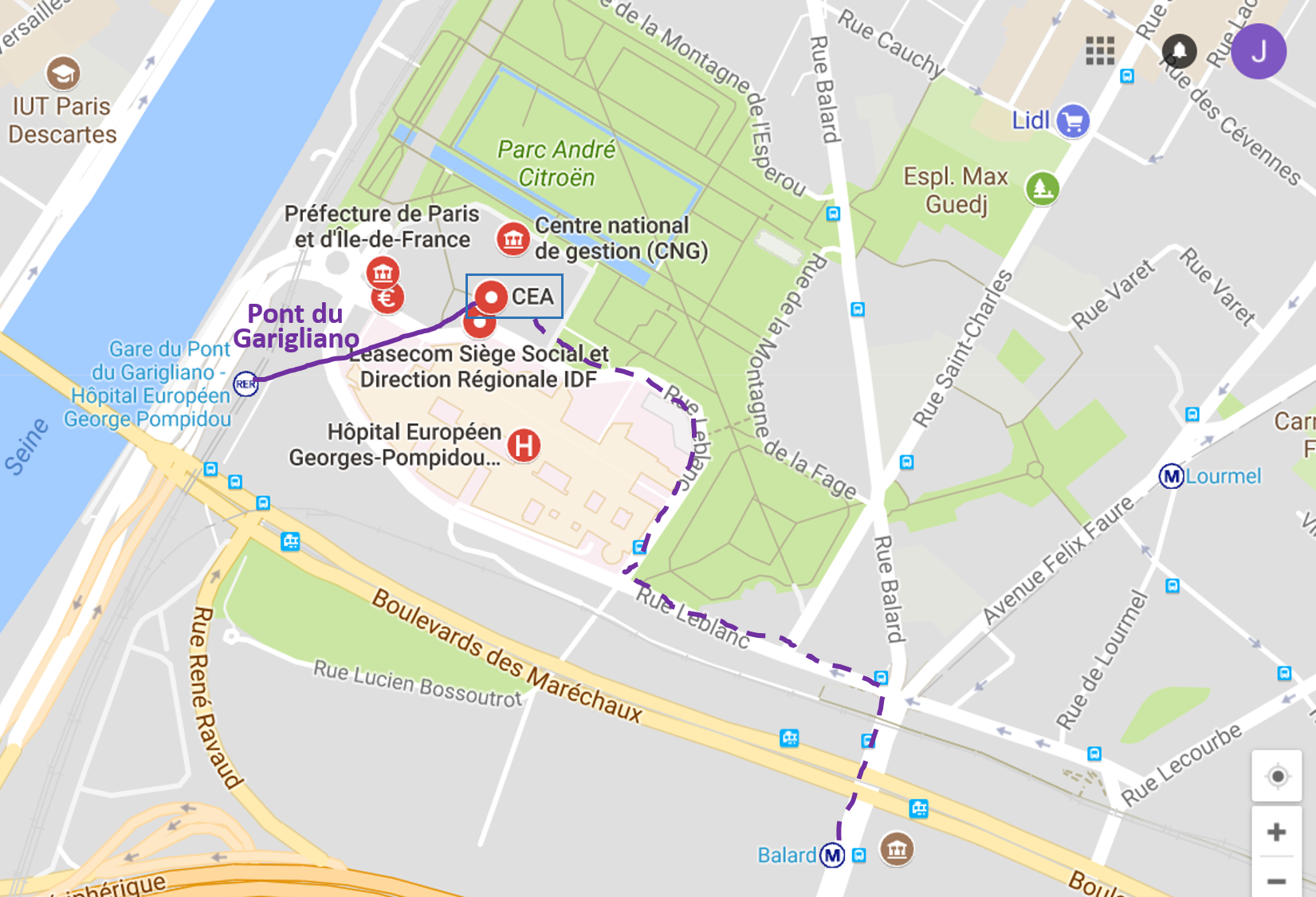 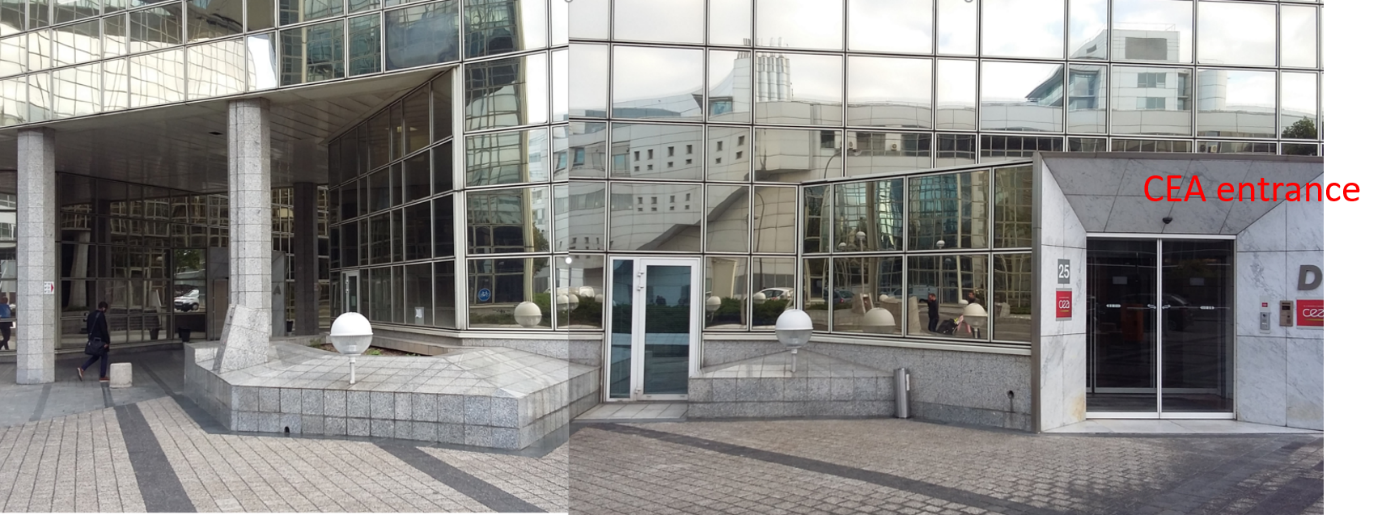 